TJA 7.b – ČET 14. 5.Reši vaje DZ 112+113/23ab.S pomočjo vaje DZ 113/23b (glej okvirček te vaje) preglej včerajšnje primerjave v zvezku.V zvezek napiši naslov Boys vs. girls in današnji datum. Poglej besede v U 109/7.Neznane besede zapiši in prevedi.Zapiši 3 primere, ki so že narejeni.Dodaj še 7 svojih primerov (uporabi besede iz okvirčka).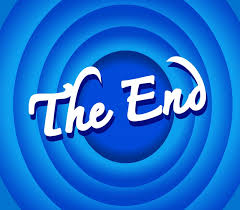 